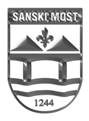 ANEKS 1.IZVJEŠTAJ O OSTVARENJU GODIŠNjEG PLANA IMPLEMENTACIJE STRATEGIJE INTEGRIRANOG RAZVOJA OPĆINE SANSKI MOST ZA 2018.GODINUSanski Most, februar 2019.godineIZVRŠNI SAŽETAKIzvještaj o implementaciji Strategije integriranog razvoja Općine Sanski Most (2014-2023.) ima za cilj da pokrene sve bitne aktere na razmišljanje i doprinese boljem donošenju odluka o realizaciji strateških prioriteta ekonomskog, društvenog razvoja i zaštite životne sredine, u okviru 15 definiranih sektorskih ciljeva.Planom implementacije za 2018. godinu predviđeno je provođenje 61 projekta ukupne vrijednosti 4.592.000,00 KM. U 2018. godini započeta je implementacija 34 projekata, od kojih su svi višegodišnji (završetak nije planiran do kraja 2018.). Procenat realizacije projekata u izvještajnoj godini je veliki (91,07 %), što predstavlja veliki stepen  implementacije u odnosu na 2018. godinu za skoro 40%. Od ukupnog iznosa realiziranih sredstava 24,11% odnosno 1.008.291,00 KM je sufinansiranje iz budžeta Općine Sanski Most, dok je ostatak sredstava od 75,89 % odnosno 3.099.754,66 KM obezbijeđeno iz eksternih izvora finansiranja. Povećanje stepena implementacije je u najvećoj mjeri rezultat realnog planiranja, oslanjanja na sigurne izvore finansiranja, i adekvatnu preraspodjelu projektnih aktivnosti među službenicima i rukovodiocima direktno zaduženih za provedbu. U procesu praćenja projektnog ciklusa uveden je novi pristup kroz formiranje projektnih timova gdje se došlo do zaključka da upravo ovaj timski pristup generira najbolje rezultate u direktnoj realizaciji. U oblasti saradnje sa privrednim sektorom pokrenuti su programi stručne prekvalifikacije i zapošljavanja uz mentorstvo predstavnika dijaspore, te su plasirana budžetska sredstva za zapošljavanje i podršku start-up biznisa mladih. Privredni savjet općine je radio u punom kapacitetu i direktno dao doprinos izradi poticajnih linija i unaprijeđenju komunikacije između lokalne privrede i organa uprave. Kroz projekt stručne dokvalifikacije u saradnji sa dijasporom kreirano je 27 novih radnih mjesta u sklopu 2 privredna subjekta, 36 novih radnih mjesta kroz program poticaja za zapošljavanje, te 7 start-up biznisa kroz program podrške biznis ideja mladih. Navedenim mjerama realizirano je 127% plana za zapošljavanje u 2018., obzirom da je realizirano 70 od planiranih 50 novih radnih mjesta. Najznačajniji infrastrukturni projekti su svakako projekti proširenja vodovodne mreže na dionici Zdena – Kamengrad te izgradnja kanalizacionog sistema u Prvomajskoj ulici, koje zajednički finansiraju Općina Sanski Most i Razvojni program Ujedinjenih nacija (UNDP) kroz Projekt MEG, a za čiju realizaciju je u 2018. godini obezbijeđeno ukupno 515.559,00 KM. U društvenom sektoru najveći rezultati su ostvareni kroz uvođenje NVO sektora u projektno budžetiranje odnosno finansiranje na principu LOD metodologije gdje su dodatno unaprijeđeni kapaciteti lokalnih udruženja za samostalnu pripremu i realizaciju projekata. Nastavljena je i pozitivna saradnja lokalne uprave sa organima Mjesnih zajednica gdje je u okviru 6 MZ s područja Sanskog Mosta implementirani infrstrukturni projekti koji su pripremljeni i realizirani samostalno od strane organa MZ, čime su i dodatno unaprijeđeni njihovi ljudski, tehnički i administrativni kapaciteti za upravljanje projektnim ciklusom.U pogledu ključnih prioriteta i fokusa za prethodnu 2018. godinu,  općina je nastavila realizaciju projekata iz oblasti poljoprivrede i okoliša, te projekte na unaprijeđenju javne infrastrukture, te zapošljavanja kroz izradu programa stručne dokvalifikacije, unaprijeđenje poslovne infrastrukture, te administrativnu i tehničku podršku privrednim subjektima za samostalnu pripremu i realizaciju projekata finansiranih od strane institucija viših nivoa vlasti i međunarodnih partnera. Što se tiče izgradnje institucionalnih kapaciteta za učinkovito upravljanje razvojem, Jedinica za upravljanje razvojem (JURA) je i tokom 2018. godine radila u punom kapacitetu i bila nosilac skoro svih aktivnosti vezanih za pripremu i realizaciju projektnih aktivnosti. Kada je riječ o zaključcima i korektivnim akcijama u pogledu prethodne godine, najveće prepreke ili teškoće u realizaciji projektnih aktivnosti najviše su uzrokovane kompliciranim sistemom javnih nabavki odnosno dugotrajnim procedurama do samog početka realizacije, a dodatni problem kao i u prethodnim godinama je bila nedosljednost institucija viših nivoa vlasti u raspisivanju poziva za dodjelu sredstava gdje i dalje veliki broj ministarstava, zavoda i agencija mijenja iznose i strukturu sredstava planiranih za lokalne zajednice u odnosu na prethodne godine.1.	UVODStrategiju integriranog razvoja općine Sanski Most za period 2014-2023. godine izradio je Razvojni tim Općineu periodu januar-novembar 2013. godine, u okviru Projekta integrisanog lokalnog razvoja (ILDP), koji predstavlja zajedničku inicijativu Vlade Švicarske i Razvojnog programa Ujedinjenih nacija (UNDP). Strategija razvoja općine Sanski Most usvojena je udrugom mjesecu 2014.. godine na 12. redovnoj sjednici Općinskog Vijeća, održanoj dana 20.02.2014. godine.  Kao operativni instrument za realizaciju strategije, općina priprema trogodišnji plan implementacije (1+2) svake godine od usvajanja strategije. Detaljni plan implementacije za 2014.- 2016.godinu je pripremljen i jesteobjavljen na web stranici općine. Nakon isteka prethodnog, Općinsko vijeće je u januaru 2019. usvojilo novi trogodišnji plan implementacije za period 2019. – 2021. god. Ovaj izvještaj odnosi se na implementaciju strateških, odnosno sektorskih, prioritetnih projekata u 2015. godini, koji se, po MiPRO metodologiji, planiraju uz konsultacije sa svim bitnim akterima u zajednici u svim fazama implementacije strategije. Nosilac izrade trogodišnjeg Plana implementacije (1+2) kao i izvještaja je JURA, koja u općini Sanski Most obavlja funkciju jedinice za upravljanje razvojem. Izvještaj je pripremljen u saradnji sa predstavnicima svih unutrašnjih organizacionih jedinica općine Sanski Most.Podaci o implementaciji se kontinuirano prikupljaju tokom cjelokupnog perioda koji pokriva ovaj izvještaj i to korištenjem alata za praćenje implementacije Strategije (APIS-a) i na osnovu definiranih sektorskih i makroekonomskih pokazatelja (SMI tabela). Podaci se timski analiziraju, na osnovu čega se priprema kvalitativni osvrt na posmatrani period implementacije, kao i pouke i preporuke za naredni period.2.	STRATEŠKI CILjEVI I PRIORITETI2.1.	VizijaStrategijom razvoja općine Sanski Most za period 2014. – 2023. godine, definirana je sljedeća vizija: Sanski Most – prirodna oaza zadovoljnih građana, "most" između ideje i uspjeha.2.2.	Strateški ciljeviStrategijom razvojaopćineSanski Most za period 2014 – 2023. godine, definirana su 4strateška cilja:Strateški cilj 1:Unaprijeđen sistem podrške lokalnoj privrediStrateški cilj2:Izgrađeno resursno partnerstvo energetskih potencijala, poljoprivrede, okoliša i turizma Strateški cilj 3:Izgrađeni ljudski, tehnički i administrativni kapaciteti javnog i nevladinog sektora u svrhu                             poboljšanja kvaliteta života u lokalnoj zajednici Strateški cilj 4: Stvoren europski imidž općine i institucionalizirana suradnja s dijasporom kao                             razvojnom komponentom 2.3.	Sektorski ciljeviStrateški prioriteti za razvoj općine su: ekonomski razvoj, društveni razvoj i zaštita životne sredine. U okviru ovih sektora, definisani su sljedeći ciljevi:Ekonomski razvojSektorski cilj 1: Unaprijeđen sektor MSP krozprimjenu novih proizvodnih tehnologija i uspostavu sistema standardizacije uz povećanje ukupnog prihoda u sektoru prerađivačke industrije za 30 % do 2018. godine.Sektorski cilj 2: Do 2017. godine kreiran povoljan poslovni ambijent u skladu sa nadležnostima lokalne samouprave kroz unaprijeđenje i prilagođavanje administrativnih postupaka.Sektorski cilj 3: Do 2018. godine kvalitetno poboljšana poslovna infrastruktura u svrhu povećanja konkurentnosti i stepena realizacije novih investicija s naglaskom na prehrambeni, drvoprerađivački i energetski sektor.Sektorski cilj 4: Do 2015. godine kreiran finalni turistički proizvod na bazi kulturno-historijskog naslijeđa i prirodnih potencijala.Društveni razvojSektorski cilj 1:Smanjenje emigracije stanovnika starosti do 35 godina za 30 % do 2018. godine. Sektorski cilj 2: Do 2018. godine izgrađeni kapaciteti subjekata javnog i nevladinog sektora s ciljem poboljšanja dostupnosti postojećih i izgradnje novih novih javnih usluga u okviru zdravstva, obrazovanja i socijalne zaštite.Sektorski cilj 3: Do 2018. godine kreirana ponuda kulturnih i sportskih sadržaja i unaprijeđeni infrastrukturni kapaciteti za aktivno korištenje slobodnog vremena.Sektorski cilj 4: Do 2018. godine izgrađen i promoviran europski imidž općine Sanski Most kroz lokaliziranje EU i insititucionalnusaradnju sa dijasporom.Sektor zaštite i unapređenja okolišaSektorski cilj 1: Uspostavljen kanalizacioni sistem u gradskom području do 2018. godine Sektorski cilj 2: Proširenje vodovodne mreže na području općine / do 90 % pokrivenosti Općine / do 2018. godineSektorski cilj 3: Do 2018. godine osnaženi ljudski i tehnički kapaciteti JKP "Vodovod i kanalizacija" d.o.o. Sanski MostSektorski cilj 4: Do 2016. godine izgrađena javna komunalna infrastruktura za selektivno prikupljanje otpada i otkup sekundarnih sirovina. Sektorski cilj 5: Do 2018. godine osnaženi ljudski i tehnički kapaciteti JKP "Sana" d.o.o. Sanski MostSektorski cilj 6: Do 2018. godine uspostavljen sistem energetske učinkovitosti objekata javnih ustanova u preduzeća uz smanjenje trenutnih troškova za 20 %. Sektorski cilj 7: Do 2018. godine unaprijeđen sistem upravljanja vodama i zemljištem kao resursima.2. 4.	Ključni planirani prioriteti i fokusi za posmatrani godišnji period (2018. godina)Ključni prioriteti ekonomskog sektoraU skladu sa definisanim sektorskim ciljevima, ključni prioriteti ekonomskog sektora za 2018. godinu su: unaprijeđenje poslovne infrastrukture u Industrijskoj zoni “Šejkovača”, kao i kreiranje financijskih povoljnosti  i administrativne ažurnosti uprave naspram potencijalnih investitora, te zajedničko kreiranje i sprovođenje programa stručne dokvalifikacije u svrhu povećanja stope zaposlenosti među omladinskom populacijom. Fokusiranjem na stvaranje poslovnog ambijenta za ulaganje i poboljšanja postojeće infrastrukture – kapaciteta, općina Sanski Most bi unaprijedila povoljnije poslovno okruženje za ulaganja i privređivanje, što doprinosi realizaciji sektorskih ciljeva 1, 2 i 3. Nastavkom uspješne realizacije projekata stručne dokvalifikacije stvara se realna osnova za sistemski pristup rješavanju problema radne snage na način da se u narednom periodu očekuje unaprijeđenje kapaciteta Mješovite srednje škole za podršku privrednicima u samostalnoj izradi i sprovođenju nastavnih planova ove vrste.Ključni prioriteti društvenog sektoraU društvenom sektoru za 2018. godinuključni prioriteti su aktivnosti koje se odnose na zapošljavanje a samim tim i zaustavljanje nekontrolisane migracije lokalnog stanovništva dobi do 35 godina, a što doprinosi realizaciji sektorskog cilja 1. Pored navedenog, poseban prioritet predstavlja i jačanje kapaciteta organa Mjesnih zajednica kako bi iste postale nosilac ruralnog razvoja na području općine Sanski Most, a paralelno s ovim procesom, planirano je i unaprijeđenje kapaciteta NVO sektora s ciljem povećanja obima samostalne pripreme i realizacije razvojnih projekata. U skladu sa navedenim, pored programa stručne dokvalifikacije koji su vezani za oba sektora, značajni rezultati su postignuti u saradnji sa organima MZ i NVO sektorom najviše kroz unaprjeđenje njihovih kapaciteta za samostalnu pripremu i realizaciju projekata, odnosno u njihovoj pripremi za projektno poslovanje. Pored privlačenja dodatnih finansijskih sredstava, ovaj pristup doprinosi i dodatnom unaprijeđenju socijalne uključenosti i participiranja u aktivnostima direktno vezanim za svakodnevni život u lokalnoj zajednici. Vezano za prioritete iz prethodnog sektora, i u društvenom sektoru jedan od njih je i institucionalna saradnja sa dijasporom kao razvojnom komponentom.Ključni prioriteti sektora okolišaU sektoru okoliša za 2018. Godinu ključni prioriteti su poboljšanje  komunalne infrastrukture, te osposobljenosti tehničkih i ljudskih kapaciteta u pogledu vodosnabdijevanja i zbrinjavanja otpada, što doprinosi reallizaciji sektorskih ciljeva 1, 2, 3, 4 i 5. Paralelno s ovim, prioritet predstavlja i sanacija štete od poplava kroz projekte i mjere rekonstrukcije i sanacije javne infrastrukture. U saradnji sa institucijama viših nivoa vlasti i sa UNDP u 2018. postignuti su značajni rezultati kroz sanaciju i rekonstrukciju javne komunalne i saobraćjne infrastrukture u užem gradskom jezgru, a najveći rezultati su postignuti upravo kroz Projekt MEG gdje je započela implementacija projekata proširenja vodovodne i kanalizacione mreže. Pored navedenih prioriteta, u 2018. godini značajne aktivnosti su planirane i u procesu izrade prostorno-planske dokumentacije kao osnove planiranog i ujednačneog razvoja.2.5.	Zbirni pregled prioritetnih projekata i okvira za njihovo finansiranje obuhvaćenih Planom implementacije 2017-2019. godinuZa planski period 2017-2019.godine ukupno je planirano 101 projekat, od čega 18 projekata koji su ili započeti, ili prenešeni iz prethodnog perioda.Posmatrajući po razvojnim sektorima za period 2017-2019. godine,u sklopu ekonomskog sektora je ukupno planirano 36 projekata, u društvenom sektoru 31projekat, te u sektoru okoliša34 projekta.  Za realizaciju ovih projekata planirano je ukupno 23.771.392,00 KM, od toga iz vlastitih izvora 5.376.000,00 KM,  iz eksternih 17.375.392,00 KM. Pri tome planirana ukupna kapitalna ulaganja u razvojne projekte čine 22,6% ukupnog planiranog općinskog budžeta. U nastavku je grafički prikaz strukture planiranih projekata u odnosu na broj projekata, izvore finansiranja i  finansijske parametre po sektorima.Što se tiče izvora eksternog finansiranja, najznačajniji predviđeni izvori za period 2017.-2019. godine su od strane domaćih institucija viših nivoa vlasti – ministarstva, zavodi i agencije, te međunarodni finansijski subjekti – razvojni programi (UNDP, USAID, SIDA), ambasade i međunarodni fondovi (IPA, FP7). Određeni iznos se planira obezbijediti i iz učešća lokalnih javnih preduzeća i ustanova te privrednih subjekata, a zadnja opcija preostaje i kreditno zaduženje za kapitalne investicije za koje se ne pronađu sredstva iz prethodno navedenih izvora. Kako bi iskoristila prilike za privlačenje sredstava iz eksternih izvora, općina je tokom prethodnog perioda potpisala niz sporazuma sa UNDP u sklopu implementacije Projekta općinskog ekonomskog i okolišnog upravljanja (MEG), Projekta jačanje uloge mjesnih zajednica u BiH, u 2018. I 2019. očekuje se i nastavak projekta Migracije i razvoj, a sa Općinama Ključ i Velika Kladuša potpisan je Sporazum o međuopćinskoj saradnji o implementaciji projekta MOS koji  je također finansijski podržan od strane UNDP-a. S druge strane, potpisani su i sporazumi o saradnji sa USAID za implementaciju projekata PRO – Budućnost, a sa CRS (CatholicRelief Service) je u sprovedbi Program stambenog zbrinjavanja koji će u 2018. I 2019. godini imati i ekonomsku komponentu usmjerenu ka poljoprivredi i zanatstvu. Što se tiče domaćih institucija, potpisan je niz ugovora o implementaciji razvojnih projekata vezano za oblast javne, komunalne i poslovne infrastrukture (kantonalna i federalna ministarstva) za čiju implementaciju su sredstva obezbijeđena na osnovu prethodno raspisanih javnih poziva. Po pitanju rekonstrukcije javne saobraćajne infrastrukture, najveći obim saradnje se očekuje sa direkcijama, agencijama i zavodima na kantonalnom i entitetskom nivou, obzirom da je veći dio saobraćajnica u nadležnosti lokalne samouprave saniran i rekonstruiran, tako da su u narednom periodu prioritet saobraćajnice u nadležnosti viših nivoa (regionalne i magistralne ceste).U narednom periodu Općina namjerava pripremiti niz projekata koje će aplicirati svim trenutno dostupnim finansijskim subjektima, a poseban naglasak će biti na unaprijeđenju poslovnog ambijenta kroz promociju investicijskih ulaganja, implementaciju projekata jačanja kvaliteta radne snage, unaprijeđenja poslovne infrastrukture u sklopu Poslovne zone ''Šejkovača'', te formiranje nove poslovne zone ''Zdena'' kako bi se pristupilo izradi projektno-tehničke dokumentacije za izgradnju poslovne infrastrukture u navedenoj zoni.U periodu 2017. – 2019. planirano je da se najveći dio sredstava utroši u okviru ekonomskog i okolišnog sektora, gde su sadržani i najveći projektiu ukupnom iznosu od 20.611.392KM od čega iz budžeta 4.424.000 KM (21,4 %), a iz eksternih izvora 16.187.392 KM (78,6 %). PREGLED IMPLEMENTACIJE STRATEGIJE INTEGRISANOG RAZVOJA 3.1. Sažet osvrt na prethodni period implementacijeOd početka realizacije razvojne Strategije u potpunosti je završeno 64 projekata, što je 72,7 % od  ukupno planiranih 88 projekata. Također je započeto 39 višegodišnjih projekata koji su još uvijek  u procesu realizacije.  Pri tome, važno je napomenuti da se zbog ograničenih ljudskih kapaciteta organa uprave ali i ostalih subjekata javnog, privatnog i nevladinog sektora, kao i zbog nedostatka finansijskih sredstava (uglavnom zbog ukidanja određenih donatorskih linija), odustalo od određenih projekata (uglavnom onih planiranih odmah 2014.), a da je kod nekih projekata izvršena izmjena, odnosno prilagođavanje. Tu se prije svega misli na projekte javne infrastrukture, ali i projekte unaprijeđenja kvaliteta radne snage. Ujedno, u proces implementacije je uključeno 12 novih projekata (koji nisu bili planirani Strategijom, ali čije uključenje doprinosi realizaciji zacrtanih strateških/sektorskih ciljeva), a to su projekti energetske efikasnosti, sanacije štete od poplava, te projekti javne komunalne infrastrukture.U nastavku je grafički prikaz implementacije broja projekata.Ukupna vrijednost planiranih projekata je 5.918.500,00KM, dok je vrijednost u potpunosti završenih projekata kao i projekata koji su još uvijek u procesu realizacije 3.824.877,00,00KM, što je 65% realizacije planiranog.  Od toga, vrijednost u potpunosti završenih projekata je 248.851,00 KM, što je 4 % u odnosu na ukupan broj planiranih projekata. U strukturi vrijednosti ukupnog broja planiranih projekata 835.500,00 KM (14%) je predviđeno iz općinskog budžeta dok je 5.083.000,00 KM (86%) predviđeno iz eksternih izvora. Kada je riječ o strukturi realiziranih projekata, od ukupnog broja u potpunosti završenih projekata ili projekata koji su još uvijek u procesu realizacije, vrijednost od 507.000,00 KM (14,68%)  je realizirana iz općinskog budžeta dok je 2.944.500,00 KM (85,31 %) realizirano iz eksternih izvora. Posmatrajući realizaciju ukupnog broja započetih i u potpunosti završenih projekata, od početka realizacije Strategije, može se zaključiti da je postignuta srednjarealizacija. Mada na procent realizacije  ukupnog broja projekata utiču brojni faktori ipak se može zaključiti da je ukupna realizacija plana implementacije zadovoljavajuća posebno ako se uzme u obzir pozitivan trend u protekle 3 godine, jer se pristupilo jednom novom načinu izrade strateškog razvojnog dokumenta, a s tim se pristupilo i novom načinu pripreme i same realizacije projekata.Pregled implementacije Strategije u izvještajnoj 2018. godiniPlanom implementacije za 2018. godinu je planirano 61 projekat a započeta je implementacija njih 34 i radi se o višegodišnjim projektima (mjerama) čija se implementacija nastavlja i u narednim godinama..Planom implementacije za 2018. godinu predviđeno je provođenje 61 projekta ukupne vrijednosti 4.592.000,00 KM. U 2018. godini započeta je implementacija 34 projekata, od kojih su svi višegodišnji (završetak nije planiran do kraja 2018.). Procenat realizacije projekata u izvještajnoj godini je veliki (91,07 %), što predstavlja veliki stepen  implementacije u odnosu na 2018. godinu za skoro 40%. Od ukupnog iznosa realiziranih sredstava 24,11% odnosno 1.008.291,00 KM je sufinansiranje iz budžeta Općine Sanski Most, dok je ostatak sredstava od 75,89 % odnosno 3.099.754,66 KM obezbijeđeno iz eksternih izvora finansiranja. Upoređujući planiranu strukturu po izvorima finansiranja gdje je u Planu implementacije za 2018. godinu bilo predviđeno finansiranje projekata sa 28,48% iz općinskog  budžeta, a 71,51% iz eksternih izvora finansiranja, može se zaključiti da je ipak ostvaren uspjeh u ukupnoj realizaciji i da nije došlo do znatnijeg opterećenja općinskog budžeta.U tabelama u nastavku je dat detaljan prikaz ukupno realizovanih projekata u odnosu na planirano, ukupno i po sektorima:Tabela 1. Pregled planiranih naspram ostvarenih projekata u 2018.godini (svi sektori)Tabela 2. Finansijska projekcija planiranih i ostvarenih projekata raspoređenih po sektorima na osnovu Plana implementacije.Sektor ekonomskog razvojaU sektoru ekonomskog razvoja za 2018. godinu planirana su 10 projekta. Iz prethodnih godina su prenešena10 projekta čija je realizacija nastavljena u prethodnoj godini a započet nije ni jedan novi projekat, jer su svi projekti u ekonomskom sektoru planirani kao višegodišnji. Za realizaciju ovih projekata je planirano 1.128.000,00 KM a izdvojeno je 935.000,00 KM što je 82,89 %. U ovom sektoru sredstva koja su namjenjena za realizaciju projekata su bila realizirana iz Budžeta i iz eksternih izvora(Detaljne informacije su prikazane u tabelama u nastavku teksta). Tabela 3. Pregled planiranih i ostvarenih projekata u ekonomskom sektoru u 2018.godiniDruštveni sektorU društvenom sektoru za 2018. godinu planirano je 25 projekata. Iz prethodnih godina su prenešeno je 22 projekta čija je realizacija nastavljena u prethodnoj godini a započeta su 3 nova projekta. Za realizaciju ovih projekata je planirano 1.281.000,00 KM a izdvojeno je 586.000,00 KM što je 45,74%. U ovom sektoru sredstva koja su namenjena za realizaciju projekata su bila realizirana uglavnom iz eksternih izvora i to u iznosu od 65,69%, a preostalih 34,30% je realizirano iz općinskog budžeta.Tabela 4. Pregled planiranih i ostvarenih projekata u društvenom sektoru 2018. godini.Sektor zaštite okoliša/životne sredineU sektoru okoliša/ zaštite životne sredine za 2018. godinu planirano je 15 projekata. Iz prethodnih godina su prenešena 12 projekata čija je realizacija nastavljena u izvještajnoj godini a započeta su i 3 nova projekta.  Za realizaciju ovih projekata je planirano 2.183.000,00 KM a realizirano je 2.660.945,66 KM što je 91,07%. U ovom sektoru sredstva koja su namijenjena za realizaciju projekata su bila realizirana uglavnom iz općinskog budžeta i eksternih izvora(Detaljne informacije su prikazane u tabalema u nastavku teksta). Tabela 5. Pregled planiranih i ostvarenih projekata u sektoru okoliša/ zaštite životne sredine u 2018.godine3.3	Ključni rezultati i ostvareni progres Osnovni rezultat ostvaren u izvještajnom periodu ogleda se u stepenu realizacije eksternih sredstava (75,9%) u odnosu na sredstva iz budžeta Općine (24,1%), te na ukupni obim implementacije od 91% u odnosu na plan, što je najviše rezultat realnog planiranja i međusobne koordinacije između Općinskih službi i vanjskih partnera (Javna preduzeća i ustanove, Mjesna zajednice, udruženja i privrednici). U cilju dodatnog unaprijeđenja stepena implementacije u narednom periodu neophodno je pravovremeno pripremiti novu, te ažurirati postojeću projektno-tehničku dokumentaciju kako bi se zadovoljili svi uvjeti javnih poziva raspisanih od strane finansijskih subjekata i projektnih partnera.Kako sektor ekonomskog razvoja i podrške privatnim subjektima obuhvata jedan širi spektar sistemskih mjera i mehanizama koji moraju biti usklađeni sa politikama viših nivoa , uz njihovo aktivno uključivanje i podršku, smatramo da je kroz razvoj infrastrukturnih kapaciteta i kroz nastavak projekata jačanja kvaliteta radne snage učinjeni prvi koraci ka stvaranju preduvjeta za implementaciju velikih projekata podrške privredi koji bi obuhvatali jačanje tehničkih kapaciteta i uvođenje novih tehnologija, izmjenu postojećeg sistema strukovnog obrazovanja, te podršku pristupu tržištu i razvoj marketinga kod lokalnih preduzeća. U 2018. godini Općina je dodatno unaprijedila podršku sektoru privrede kroz kreiranje i realizaciju posebnih poticajnih linija koje su ostvarene skoro 100% više u odnosu na plan. Nastavljena je implementacija projekata jačanja kvaliteta radne snage i zapošljavanja u saradnji sa dijasporom po principu tranfera znanja i tehnologija, i u tom projektu je plan premašen za otprilike 10% što dodatno svjedoči o potrebama i spremnosti lokalne privrede za realizaciju projekata ove vrste. U segmentu hardware komponente, nastavljeno je proširenje poslovne infrastrukture u zoni ''Šejkovača'', te su urađene pripremne radnje sa stečajnim upravnikom vezano za formiranje i proglašenje Poslovne zone ''Zdena'' na području nekadašnje fabrike ''ŠIP Sana''.U domenu društvenog sektora najveći rezultat je ostvaren kroz unaprijeđenje kvaliteta usluga lokalne uprave, prije svega kroz jačanje kapaciteta Mjesnih zajednica za samostalnu pripremu i realizaciju razvojnih projekata iz domena njihovog rada, sa lokalnim udruženjima kroz realizaciju budžetskih sredstava na projektnoj osnovi, te sa obrazovnim sektorom u dijelu unaprijeđenja partnerstva između lokalne uprave, privrede i strukovnih škola usmjerenog ka poboljšanju kvaliteta praktične nastave i izmjene planova i programa u skladu sa potrebama lokalne privrede. U oblasti kulture i sporta Općina je pružila podršku subjektima ove vrste u skladu sa materijalnim mogućnostima u budžetu Općine gdje je lokalna uprava najviše aktivnosti relaizirala u smjeru poboljšanja infrastrukturnih kapaciteta i uvjeta za rad. U oblasti okoliša najznačajniji rezultati su ostvareni kroz unaprijeđenje komunalne i saobraćajne infrastrukture. Kroz Projekt MEG kojeg u partnerstvu sa Općinom Sanski Most realiziraju UNDP i Vlada Švicarske, pokrenut je nastavak izgradnje lokalnog vodovoda Zdena – Kamengrad , te nastavak izgradnje kanalizacionog sistema u Prvomajskoj ulici čijim završetkom će se stvoriti preduvjeti za izgradnju kanalizacionog sistema u planiranoj Poslovnoj zoni ''Zdena'' odnosno njeno priključenje na gradski kanalizacioni sistem. U saradnji sa Ju Općinski fond za komunalne djelatnosti i infrastrukturu nastavljena je rekonstrukcija postojeće i izgradnja nove lokalne putne mreže, a u saradnji sa Direkcijama za ceste USK i Federacije BiH započeo je proces rekonstrukcije saobraćajnica višeg reda (regionalne i magistralne ceste) koje nisu značajnije obnovljene još od prestanka ratnih sukoba u BiH. I u oblasti okoliša je dodatno unaprijeđena i insitucionalna saradnja sa ostalim subjektima javnog sektora, prije svega sa komunalnim preduzećima i ustanovama, gdje je i realizirano najviše eksternih sredstava i gdje su njihovi godišnji planovi rada harmonizirani i usklađeni sa lokalnim razvojnim dokumentom kao polaznom osnovom.3.4. Vertikalna i horizontalna usklađenost i nivo integrisanostiSvi projekti i mjere koji se realiziraju na području Općine Sanski Most su usaglašeni sa važećom Strategijom lokalnog razvoja, odnosno trogodišnjim Planom implementacije kojeg redovno na godišnjem nivou usvaja Općinsko vijeće, te Planom kapitalnih investicija i Planovima rada Javnih preduzeća i ustanova, gdje je sufinansiranje od strane lokalne zajednice obezbijeđeno i planirano budžetom Općine za tekuću godinu.Vezano za horizontalnu usklađenost, postoje problemi sa institucijama viših nivoa vlasti iz razloga što većina strateških razvojnih dokumenata na višim nivoima vlasti ističu ove ili iduće godine, a prema dostupnim informacijama nije započet postupak njihovog ažuriranja, odnosno Općina kao lokalna zajednica nije obaviještena niti konsultirana po ovom pitanju.U svom redovnom poslovanju lokalna uprava priprema projektne prijedloge prema javnim pozivima viših nivoa vlasti koji su koncipirani na osnovu godišnjih planova u čijoj izradi lokalne zajednice ne učestvuju, a često se javlja i činjenica da institucije viših nivoa uopće ne dodijeljuju sredstva u skladu sa svojim strateškim planovima, što je slučaj i sa Strategijom razvoja USK, koja je usvojena 2014. godine a do danas nije implementiran niti jedan projekt iz ovog dokumenta, niti se rade godišnji planovi implementacije što je bila obaveza Vlade i Skupštine USK. Institucionalni kapaciteti općinske uprave i saradnja sa bitnim akterimaPoslove centralne koordinacione jedinice za upravljanje razvojnim aktivnostima u općini Sanski Most provodi JURA – Jedinica za upravljanje razvojem koja je utvrđena Odlukom o izmjeni i dopuni odluke o organizaciji i djelokrugu rada općinskog organa uprave općine Sanski Most koju je Općinsko vijeće Sanski Most usvojilo na 23. sjednici održanoj 19.03.2015. godine. JURA kao posebna organizaciona jedinica, između ostalog, zadužena je za poslove koordinacije upravljanja razvojem, strateškog planiranja, implementacije strategije razvoja, te praćenju i vrednovanju realizacije strateških mjera i projekata. Pravilnikom o unutrašnjoj organizaciji Jedinstvenog općinskog organa uprave JURA uključuje 7 uposlenika i kadrovski je popunjena u skladu sa Pravilnikom. Vezano za potrebe za daljim poboljšanjem kapaciteta ove jedinice neophodno je u narednom periodu izvršiti dodatne obuke iz oblasti upravljanja projektnim ciklusom i dio redovnih poslova ovih uposlenika dijelom preraspodijeliti na druge uposlene kako bi primarni zadatak JURA-e bio koordinacija i upravljanje aktivnostima iz domena lokalnog razvoja.  Tokom prve godine implementacije lokalnog razvojnog dokumenta (2014.) usvojen je i APIS – alat za praćenje implementacije strategije kao multidisciplinarna baza podataka koja sadrži objedinjene podatke o planiranim projektima, njihovom stepenu implementacije, finansijskoj konstrukciji i kapacitetima zaduženim za realizaciju. Tokom 2018. APIS je bio u potpunosti funkcionalan, i ažurira se na tromjesečnoj osnovi, i najviše je služio za izradu izvještaja o stepenu implementacije, te za izradu Plana implementacije 2019. – 2021., kojeg je u međuvremenu usvojilo i Općinsko vijeće.  U pogledu implementacionih kapaciteta ostalih aktera (NVO, poslovnog sektora i drugih aktera koji učestvuju ili indirektno doprinose implementaciji Strategije) stanje se može opisati kao zadovoljavajuće jer od procesa izrade i usvajanja strategije razvoja proširuje se mreža lokalnih subjekata i partnera koji aktivno učestvuju u izradi i provođenju razvojnih projekata. Od ostalih  aktera kao ključni partneri se izdvajaju, pored javnih preduzeća i ustanova, i nekoliko nevladinih organizacija koje se bave lokalnim razvojem, a u društvenom sektoru najznačajniji partneri su lokalna udruženja i organi MZ. Navedeni akteri su dijelom samostalno, a dijelom u saradnji sa Općinom aplicirali na vanjske fondove i ostvarili eksterna sredstva ili na drugi način doprinijeli implementaciji strategije (uglavnom tehničkim obukama i edukacijama za korisnike). U pogledu daljeg jačanja saradnje i kapaciteta vanjskih aktera neophodno je prije svega sprovesti niz mjera usmjerenih na jačanju ljudskih i administrativnih kapaciteta u smislu samostalne izrade i sprovedbe projektnih ideja i međusobno uvezivanje u svrhu kvalitetnije komunikacije i protoka informacija. Ove mjere je potrebno sprovoditi dvosmjerno – posebno educirati predstavnike nevladinog sektora i organa MZ, a posebnu pažnju posvetiti obuci i izgradnji kapaciteta lokalnih privrednih subjekata. Ove mjere je neophodno sprovesti najviše iz razloga što postoji niz otvorenih fondova, naročito međunarodnih, koji nude sredstva za sufinansiranje razvojnih mjera, a na koje Općina kao organ uprave ne može aplicirati. Tokom 2018. godine nekoliko privrednih subjekata je uspješno implementiralo projekte unaprijeđenja kvaliteta radne snage i uvođenja novih tehnologija koji su finansirani od strane UNDP-a i USAID-a, a za koje je pripremu kompletnog projektnog prijedloga radila Općina Sanski Most. Upravo iz razloga sve veće dostupnosti grant sredstava za privrednike neophodno je i njih u što većem obimu uključiti u lokalnu saradničku mrežu za pripremu i realizaciju razvojnih projekata. Tokom 2019. godine očekuje se i kadrovsko popunjavanje Odsjeka za investicije i podršku biznisu u sklopu Općinske Službe za razvoj, poduzetništvo i resurse, čime bi organ uprave dobio funkcionalan novi servis za podršku postojećim i potencijalnim investitorima u procesu pripreme i realizacije njihovih vlastitih projekata usmjerenih ka povećanju obima poslovanja i zaposlenosti, što će direktno doprinijeti realizaciji niza mjera i projekata definiranih strateškim razvojnim dokumentom.ZAKLjUČCI I PREPORUKEStepen realizacije visok uz visok stepen privlačenja sredstava iz eksternih izvora, uz minimalno opterećenje budžeta OpćinePlaniranje realno uz horizontalnu u vezanost relevantnih dokumenata – Plan implementacije, Planovi rada Općinskih službi, Budžet Općine, Planovi rada javnih preduzeća i ustanovaNeadekvatna obučenost kadrova i preraspodjela posla unutar organa uprave s ciljem većeg stepena realizacije godišnjih planova.Uspostavljena saradnja sa nizom međunarodnih finansijskih subjekata s ciljem obezbijeđenja sredstava za naredni period.Strateški ciljevi široko postavljeni i neophodna revizija okvirnog strateškog dokumenta.Nedovoljno iskorištena institucionalna saradnja sa dijasporom Problem u saradnji sa domaćim institucijama predstavlja način dodjele sredstava jer svake godine dolazi do promjene u metodologiji i vremenskom rasporedu raspisivanja javnih pozivaNedostatak prostorno-planske dokumentacije dodatno usložnjava proces planiranja i realizacije projekata na terenu, posebno otežavajuća okolnost za privredni sektor.Fokus lokalne uprave u narednom periodu će biti intenziviranje aktivnosti na uspostavi i promociji povoljnog poslovnog ambijenta i proširenju postojećih i realizaciji novih investicija u realnom sektoru na lokalnom nivou, kako bi se pokušao ostvariti minimum uvjeta za nova zapošljavanja s naglaskom na omladinsku populaciju. U svrhu realizacije navedenog, u 2019. godini prioritet će biti unaprjeđenje poslovne infrastrukture, te realizacija poticajnih mjera za zapošljavanje i podršku start-up biznisima, te podrška strukovnom obrazovanju u svrhu unaprijeđenja kvaliteta nastave i njene kompatibilnosti sa potrebama lokalne privrede. Vezano za društveni i okolišni sektor, za uspješniju realizaciju projekata iz ovih sektora neophodno je nastaviti dobru saradnju sa organima MZ i lokalnim udruženjima, te sa JKP ''Vodovod i kanalizacija'', te JU ''Općinski fond za komunalne djelatnosti i infrastrukturu'' koji su ujedno i nosioci projekata iz okolišnog sektora. U domenu zapažanja o ostvarenom kvalitetu sistemskog upravljanja razvojem bitno je naglasiti:Plan implementacije za period 2019.-2021. godinu je pripremljen u skladu sa JURA kalendarom, te je korišten kao jedan od osnovnih ulaznih dokumenata tokom izrade općinskog budžeta i ostalih programskih dokumenata. Godišnji plan rada organa uprave je urađen na osnovu planova rada službi koji su pripremljeni u skladu sa JURA kalendarom i JURA definisanim rokovima i pri izradi istih je primjenjen  projektni pristup. Plan rada organa uprave usvojen od strane Općinskog vijeća u januaru 2019.Izvještaj o radu organa uprave urađen na osnovu izvještaja o radu Općinskih službi i od 2018. godine koristi se jedinstvena metodologija za izradu svih izvještaja i planova gdje će svi izvještaji odnosno planovi biti razmatrani u svajani u formi jednog zajedničkog dokumenta.u pogledu izgradnje mehanizama saradnje sa privatnim sektorom neophodno je dodatno unaprijediti komunikaciju kroz rad Privrednog savjeta i pojedinačnu saradnju sa svim privrednim subjektima. U prethodnom periodu pokazalo se da je anketni pristup izuzetno uspješan kanal komunikacije i odličan izvor podataka, te na sličnim metodimasaradnje treba raditi i u narednom periodu. Formalno javno-privatno partnerstvo i dalje ne postoji najviše zbog neusaglašene zakonske regulative i nedostatka ostalih podzakonskih propisa.U narednom planskom ciklusu posebnu pažnju je potrebno posvetiti:Realnom planiranju razvojnih projekata na bazi raspoloživih sredstava u općinskom budžetu, obimu pripremljenosti projektno – tehničke dokumentacije, stepenu obučenosti ljudskih kapaciteta i postojećih sporazuma i saradnje sa potencijalnim donatorima. S druge strane, općinski budžeti moraju biti komplementarni sa postojećim i važećim planovima implementacije.Planiranje i implementaciju svih projekata bazirati na partnerstvu sa vanjskim subjektima (privrednici, udruženja, MZ, JP i JU) iz dvojakog razloga – rasteretiti dijelom lokalnu upravu kako bi ostalo prostora za realizaciju ostalih razvojnih mjera, ali i kako bi vanjski partneri stekli neophodna znanja i iskustva za samostalnu pripremu i realizaciju projekataDodatno profilirati i rasporediti poslove unutar JURA-e, kako bi ista bila maksimalno u funkciji planiranja i praćenja lokalnog razvoja, te istu rasteretiti određenih tekućih poslova na kojima se gubi dio vremena i sredstava koji bi se bolje usmjerili u razvojnom sektoru.Kao prioritet za realizaciju postaviti projekte usmjerene na povećanju stvaranja nove vrijednosti, te projektima koji su nastavak prethodno realiziranih inicijativa, odnosno projekti koji će rezultirati samoodrživošću nakon zvaničnog završetka implementacije.Planirati projekte za koje postoji znatan stepen vjerovatnoće za njihovu realizaciju, misleći prije svega na projekte koji se finansiraju od strane subjekata sa kojima postoji dugotrajna i uspješna međusobna saradnja.ANEKSITabelarni pregled stanja realizacije projekata u 2018. godini Tabelarni pregled stanja realizacije strateških projekata u 2017. godiniPREGLED (potpuno ilidjelimično realizirani projekti)Broj projekataUkupnoIz budžetaIz eksternih izvoraPREGLED (potpuno ilidjelimično realizirani projekti)Broj projekataUkupnoIz budžetaIz eksternih izvoraPLANIRANOA. Ukupan broj planiranih projekata614.592.000,00 KM1.308.000,00 KM3.284.000,00 KM% struktura finansiranja od A10028,4871,51U REALIZACIJIB. Ukupan broj  u cijelosti ili djelimično realiziranih proj.       424.182.045,661.107.500,003.074.545,66% u potpunosti ili djelimično realiziranih projekata (od A)68%91,07 %84,67 %93,62 %% struktura (od B)C. Ukupan broj djelimično realiziranih projekata424.182.045,661.107.500,003.074.545,66% djelimično realiziranih projekata (od A)68%91,07%84,67%93,62%2018.  god.OblastZbir finansijskihvrednosti projekataZbir finansijskihvrednosti projekataStruktura finansiranjarealizovanih projekataStruktura finansiranjarealizovanih projekata2018.  god.OblastPlaniranoRealizovanoBudžet (%)Ostalo (%)2018.  god.Društveni razvoj1.281.000,00586.000,0015,69%30,05%2018.  god.Ekonomski razvoj1.128.000,00935.100,0041,62%41,27%2018.  god.Ekološki razvoj2.183.000,002.660.945,6620,01%83,57%2018.  god.Ukupno4.592.000,004.182.045,6624,11%66.95%2018.  god.% po planu implementacije10091,0724,1166,95PREGLED (cijeli i djelimično realizirani projekti)Broj projekataUkupnoIz budžetaIz eksternih izvoraPREGLED (cijeli i djelimično realizirani projekti)Broj projekataUkupnoIz budžetaIz eksternih izvoraPLANIRANOA. Ukupan broj planiranih projekata101.128000,00561.000,00567.000,00% struktura finansiranja od A16,39%24,56%49,73%50,26%U REALIZACIJIB. Ukupan broj  u cijelosti ili djelimično realiziranih proj.8935.100,00469.500,00465.600,00% u potpunosti ili djelimično realiziranih projekata (od A)80%82,89 %83,68 %82,11 %% struktura (od B)C. Ukupan broj djelimično realiziranih projekata8935.100,00469.500,00465.600,00% djelimično realiziranih projekata (od A)80 %82,89 %83,68 %           82,11 %PREGLED (cijeli i djelimično realizirani projekti)Broj projekataUkupnoIz budžetaIz eksternih izvoraPREGLED (cijeli i djelimično realizirani projekti)Broj projekataUkupnoIz budžetaIz eksternih izvoraPLANIRANOPLANIRANOA. Ukupan broj planiranih projekata251.281.000,00126.000,001.155.000,00% struktura finansiranja od A40,98%27,89 %9,83 %90,16%                 U REALIZACIJI                 U REALIZACIJIB. Ukupan broj  u cijelosti ili djelimično realiziranih proj.17586.000,00201.000,00385.000,00% u potpunosti ili djelimično realiziranih projekata (od A)27,86%27,89%9,63%12,52%% struktura (od B)68%45,74%159,52%33,33%C. Ukupan broj djelimično realiziranih projekata17586.000,00201.000,00385.000,00% djelimično realiziranih projekata (od A)68%45,74 %159,52%33,33%PREGLED (cijeli i djelimično realizirani projekti)Broj projekataUkupnoIz budžetaIz eksternih izvoraPREGLED (cijeli i djelimično realizirani projekti)Broj projekataUkupnoIz budžetaIz eksternih izvoraPLANIRANOA. Ukupan broj planiranih projekata152.183.000,00621.000,001.562.000,00% struktura finansiranja od A24,59%47,53%13,52%34,01 %U REALIZACIJIB. Ukupan broj  u cijelosti ili djelimično realiziranih proj.92.660.945,66437.000,002.223.945,66% u potpunosti ili djelimično realiziranih projekata (od A)60%121,89 %70,37%142,37%% struktura (od B)C. Ukupan broj djelimično realiziranih projekata92.660.945,66437.000,002.223.945,66% djelimično realiziranih projekata (od A)60%121,89 %70,37%142,37 %Veza sa strateškim i sektorskim ciljem i programom Projekat /mjeraStatus projekta (u toku, završen, prolongiran, otkazan, zaustavljen)Izvori finansiranjaIzvori finansiranjaIzvori finansiranjaVeza sa strateškim i sektorskim ciljem i programom Projekat /mjeraStatus projekta (u toku, završen, prolongiran, otkazan, zaustavljen)BudžetEksterni izvoriUkupnoUkupnoSC 1:O.C.1.2Promocija investicijskih mogućnosti Sanskog Mostau toku----SC1 C 1.2Uspostava centra za podršku biznisu U toku ----SC 1:O.C.1.2; O.C:2.1.Kreiranje programa stručne dokvalifikacije u sklopu poslovnih subjekatau toku30.000,00140.000,00170.000,00170.000,00SC 2. OC 1.3. OC 3.7.Uspostava sistema permanentne edukacije registriranih poljoprivrednih proizvođačaU toku5.000,0015.000,0020.000,0020.000,00SC 2. OC 1.1.Razvoj sektora proizvodnje i prerade ljekovitog i aromatičnog bilja Zaustavljen-SC 2., OC 1.2Usklađivanje poljoprivredne proizvodnje na području Općine u skladu sa odredbama Nitratne direktive ( 91/676/EEZ)ZaustavljenSC 2., OC 1.2., Izgradnja sistema navodnjavanja poljoprivrednih površina uz vodotok rijeka Sane i BliheU toku 27.000,00--27.000,0027.000,00SC 2.OC 1.2.OC 1.3.Revizija postojećeg i izrada novog plana poticaja poljoprivredne proizvodnje U toku 0000SC 2. OC 1.4.Sajam obrta, turizma i poljoprivredeU toku7.000,002.000,002.000,00SC 2, OC 1.4.Rekonstrukcija i izgradnja turističko-zdravstvenog kompleksa „Banja Ilidža“ u svrhu održivog razvitka zdravstvenog turizmaZavršen, proširen na daljeSC 3, OC 2.2.Uspostava geoinformacionog sistema u Organu uprave Sanski Most (GIS )U toku27.000,00-27.000,0027.000,00SC 3, OC 2.2.Edukacija NVO subjekata i predstavnika MZ u oblasti PCM-aU toku5.000,00             -5.000,005.000,00SC 3, OC 2.2.Podrška uspostavi i razvoju Foruma NVO?U toku10.000,0010.000,0010.000,00SC3, OC 2.3.Unaprijeđenje kapaciteta MZ kroz vđenje e-uprave( matične i zemljišne knjige )U toku-3.000,003.000,003.000,00SC3, OC 2.3.Adaptacija društvenog doma u svrhu unaprijeđenja kvaliteta javnih i kulturnih sadržajaU toku20.000,0063..000,0083.000,0083.000,00SC3, OC 2.3.Rekonstrukcija sportsko-rekreacionog kompleksa DTV PartizanZavršenSC3, OC 2.3.Manifestacija „Međunarodna sedmica mira“U toku11.000,0011.000,00 11.000,00 SC 3, OC 2.1.Stipendiranje studenata deficitarnih stručnih usmjerenjaU toku 50.000,0050.000,0050.000,00SC 3, OC 2.2.FENIX-ova akademija stručnog usavršavanja kadrova socijalno-zdravstvenog sektoraU toku25.000,0025.000,0025.000,00SC 1, OC 1.1.Poboljšanje kvaliteta praktične nastave kroz unaprijeđenje ljudskih i tehničkih kapaciteta SMŠU toku65.000,0065.000,00-65.000,00-SC 3, OC 2.2.Unaprijeđenje tehničkih kapaciteta Doma zdravlja – nabavka sanitetskog vozilaU toku 24.000,0048.000,0072.000,0072.000,00SC 3, OC 2.2.Podrška Centru za mentalno zdravlje u okviru Opće bolniceU toku8.000,008.000,008.000,00SC 3, OC 2.2.Izrada Plana i rješavanje problema pasa lutalicaU toku12.000,0050.000,0062.000,0062.000,00SC 3, OC 2.2.Mladi za mlade-uspostavljaje programa razmjene i studijskih posjetaU tokuSC 1, OC 1.1.Formiranje putne trase u okviru poslovne zone „Šejkovača“ pripremni radovi na dionicama S-4, S-5, S-6, S-7, S-9 i S-10U toku10.000,0080.000,0090.000,0090.000,00SC 1 OC 1.1.Izgradnja rasvjete u okviru poslovne zone „Šejkovača“ na dionicama S-1, S-2 i glavna prilazna dionica U toku20.000,0020.000,0040.000,0040.000,00SC 2, OC 3.3.Rekonstrukcija lokalne putne mreže u Mjesnim zajednicama U toku 1.089.835,661.089.835,661.089.835,66SC 2, OC 2Izrada Općinskog plana odbrane od poplavaU tokuSC 2, OC 2., Izrada projektno-tehničke dokumentacije vodozahvata izvorišta rijeke DabarZaustavljen30.000,0030.000,0030.000,00SC 2, OC 2., Utopljavanje obrazovnih i zdravstvenih ustanovaU toku50.000,0050.000,0050.000,00SC 2, OC 3.6.Rekonstrukcija ulične rasvjete u užem gradskom jezgru I-III zonaU toku190.000,00190.000,00190.000,00SC 2, OC 3.6., OC 2.2.Utopljavanje zgrade OpćineZavršen, proširen na dalje ----SC 2, OC 3.7.Preventivne mjere zastite od poplava na vodotocima III kategorijeU toku37.000,00-37.000,0037.000,00SC2,OC 2. Nabavka i instalacije za monitoring u okviru Postrojenja za preradu pitke vdeObustavljen----SC3. OC 3.Izgradnja vodovodne mreže u okviru Poslovne zone „Šejkovača“U toku20.000,00100.000,00120.000,00120.000,00SC3 OC3.Uspostava fonda za podršku projekta na bazi LOD metodologije Zaustavljen----SC4 OC 4.Mapiranje i izrada baze podataka o raseljenom stanovništvu Sanskog MostaU toku3.000,00-3.000,003.000,00SC 2 OC 2. Uspostava sistema naplate parking usluga na području užeg gradskog jezgraU toku----SC3 OC3.Zagovaranje kreiranja sistema strukovnog obraovanja u skladu sa realnim potrebama tržišta radaU toku – nema financijskog ulaganja----SC2 OC 2.Deiniradnje poljoprivrednog zemljišta u podrujima sa potvrđenim povratkomU toku-640.000,00640.000,00 640.000,00 SC 3, OC 2.2.Podrška pokretanju novih biznis ideja mladih u sardanji sa dijasporomU toku 10.000,0020.000,0030.000,0030.000,00SC 2. OC 1.1.Proširenje kapaciteta poljoprivrednih proizvoda u zatvorenom prostoru – plasteniciU toku 20.000,0032.600,0052.600,0052.600,00SC 2. OC 1.1.Podrška razvoju primarne poljoprivredne proizvodnje kroz sufinansiranje projekataU toku105.000,0033.000,00138.000,00138.000,00SC 2, OC 1.4.Izgradnja infrastrukturnih kapaciteta Gradskog stadiona / pomoćni /U toku 11.000,0011.000,0011.000,00SC 2, OC 3.7.Izrada prostorno planske dokumentacije za Općinu Sanski MostU toku19.500,0019.500,0019.500,00SC 1:O.C.1.2; O.C:2.1.Podrška i sufinansiranje projekata zapošljavanje U toku200.000,0040.000,00240.000,00240.000,00SC 1.OC 1.3.Podrška izgradnji novih poslovnih subjekata u proizvodnji i poljoprivrednoj proizvodnji U toku8.000,008.000,008.000,00SC 2, OC 3.2.Izgradnja kanalizacionog sistema KruhariU toku100.000,00100.000,00200.000,00200.000,00SC 2, OC 3.2.Izgradnja vodovodnog sistema Zdena-MagariceU toku6.000,0027.000,0033.000,0033.000,00SC3, OC 2.3.Rekonstrukcija i održavanje izletišta na području Sanskog Mosta – Dabar,Zdena, Vrše U toku10.000,0022.100,0032.100,0032.100,00SC3, OC 2.3.Izgradnja vodovodnog sistema Zdena-Kamengrad III fazaU toku 100.000,00194.560,00294.560,00294.560,00SC3, OC 2.3.Izgradnja sportsko rekreacionog i društvenog centra Hrustovo U toku20.000,0080.000,00100.000,00100.000,00SC3, OC 2.3.Izgradnja tribina NK „Rudar“U toku7.000,0013.000,0020.000,0020.000,00SC3, OC 2.3.Rekonstrukcija i uređenje sportskog igrališta „5. Oktobar“U toku7.000,0016.000,0023.000,0023.000,00